Приложение  № 2к постановлению Администрации сельского поселения Нялинское от 26.09.2013 №  21Схемаграницы прилегающей территорииКОУ ХМАО-Югры для детей – сирот и детей, оставшихся без попечения родителей Нялинская специальная (коррекционная) школа-интернат для детей-сирот и детей, оставшихся без попечения родителей, с ограниченными возможностями здоровья  и МБУЗ ХМРП ФАП с. Нялинское на которой не допускается розничная продажа алкогольной продукцииМ 1:1500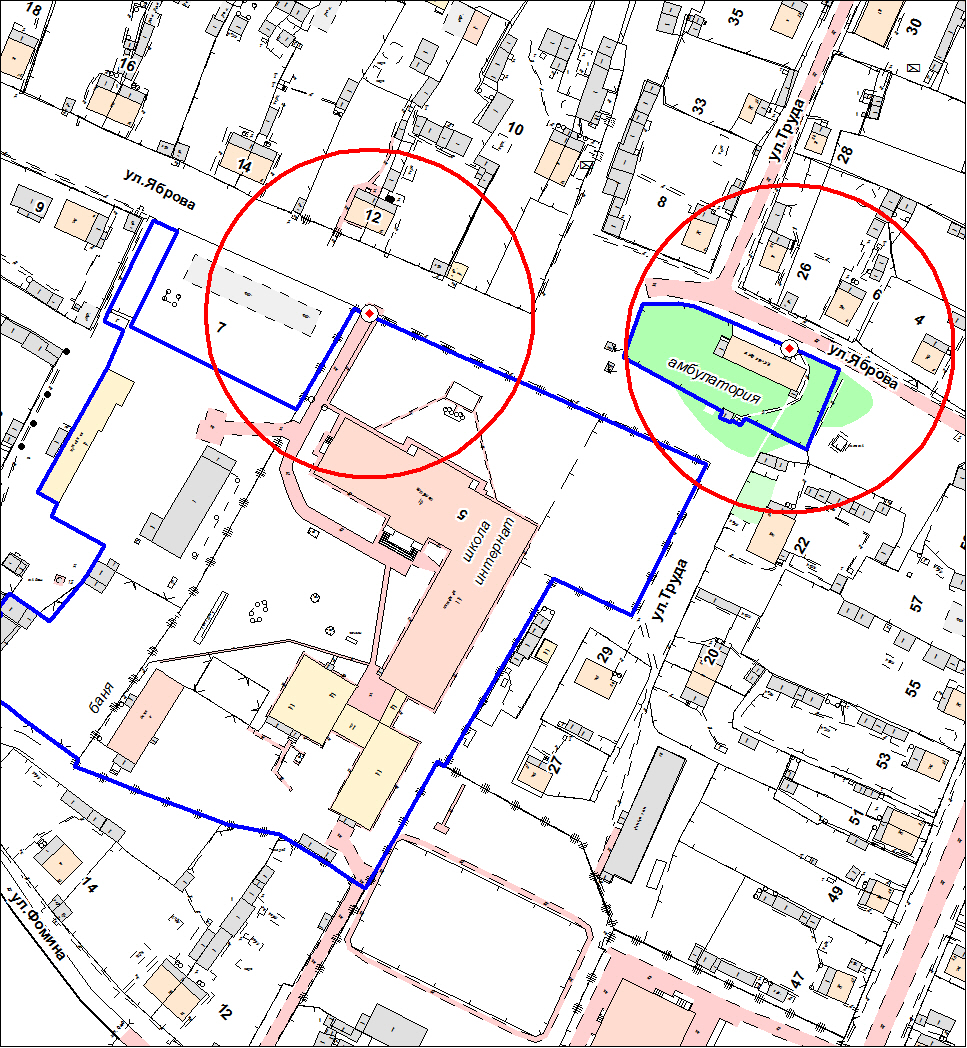 Приложение  № 3к постановлению Администрации сельского поселения Нялинское от 26.09.2013 №  21Схемаграницы прилегающей территорииМБУЗ ХМРП ФАП п. Пырьях на которой не допускается розничная продажа алкогольной продукцииМ 1:1500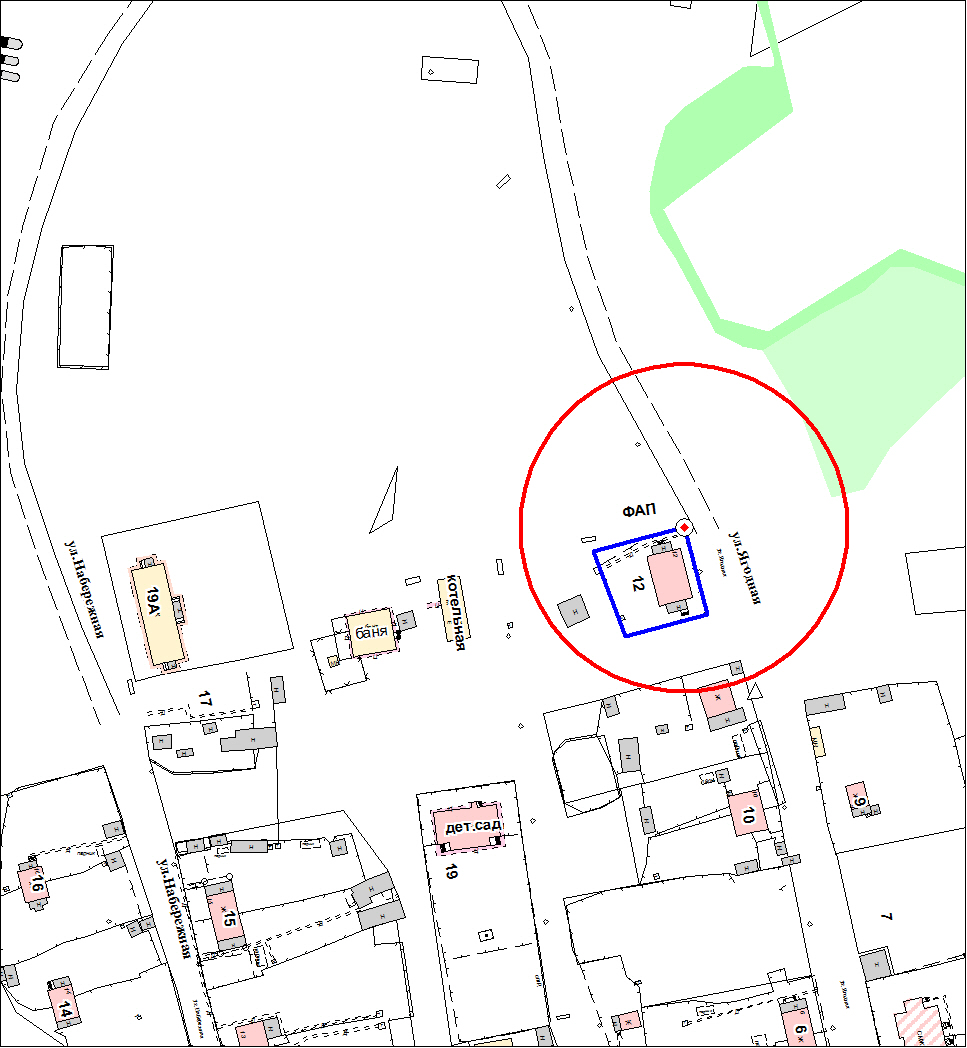 Приложение  № 4к постановлению Администрации сельского поселения Нялинское от 26.09.2013 №  21Схемаграницы прилегающей территорииМКОУ ХМР СОШ с. Нялинское и МКДОУ ХМР детский сад «Колокольчик» на которой не допускается розничная продажа алкогольной продукцииМ 1:1500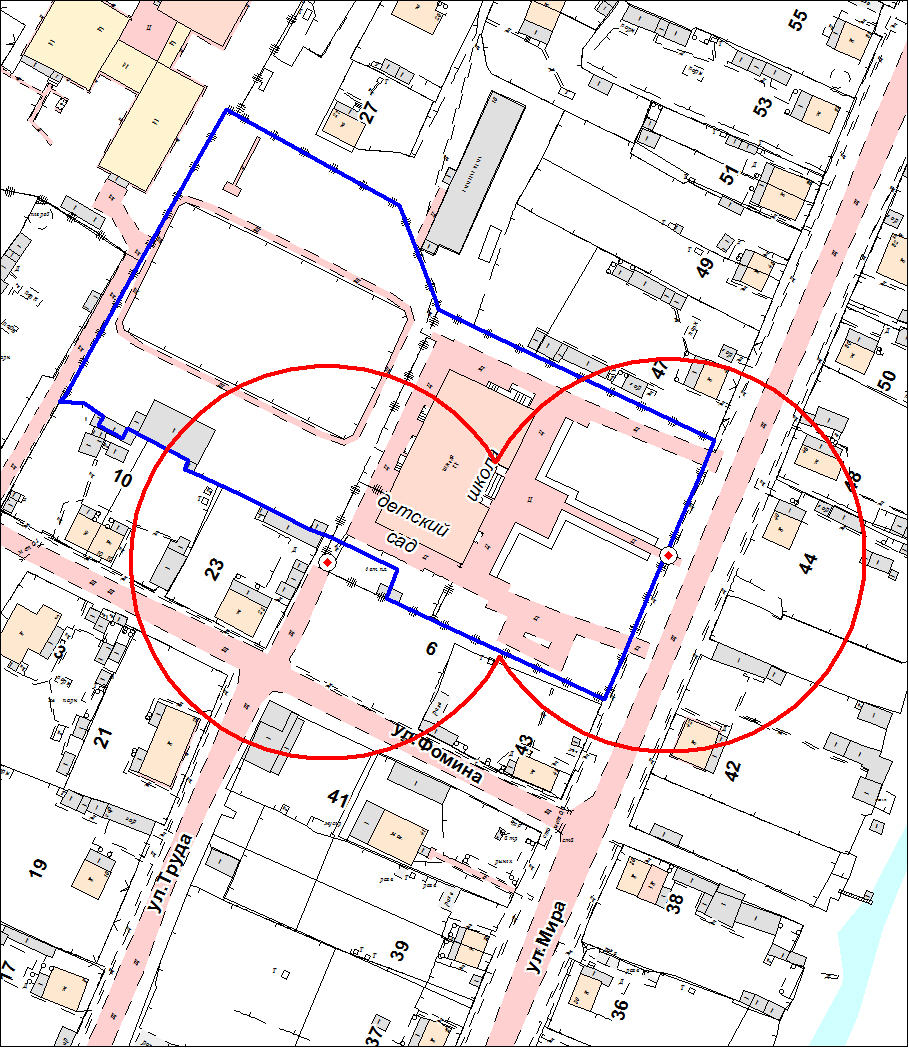 Приложение  № 5к постановлению Администрации сельского поселения Нялинское от 26.09.2013 №  21Схемаграницы прилегающей территорииМКОУ ХМР ООШ п. Пырьях МКДОУ ХМР десткий сад «Колобок» Пырьях на которой не допускается розничная продажа алкогольной продукцииМ 1:1500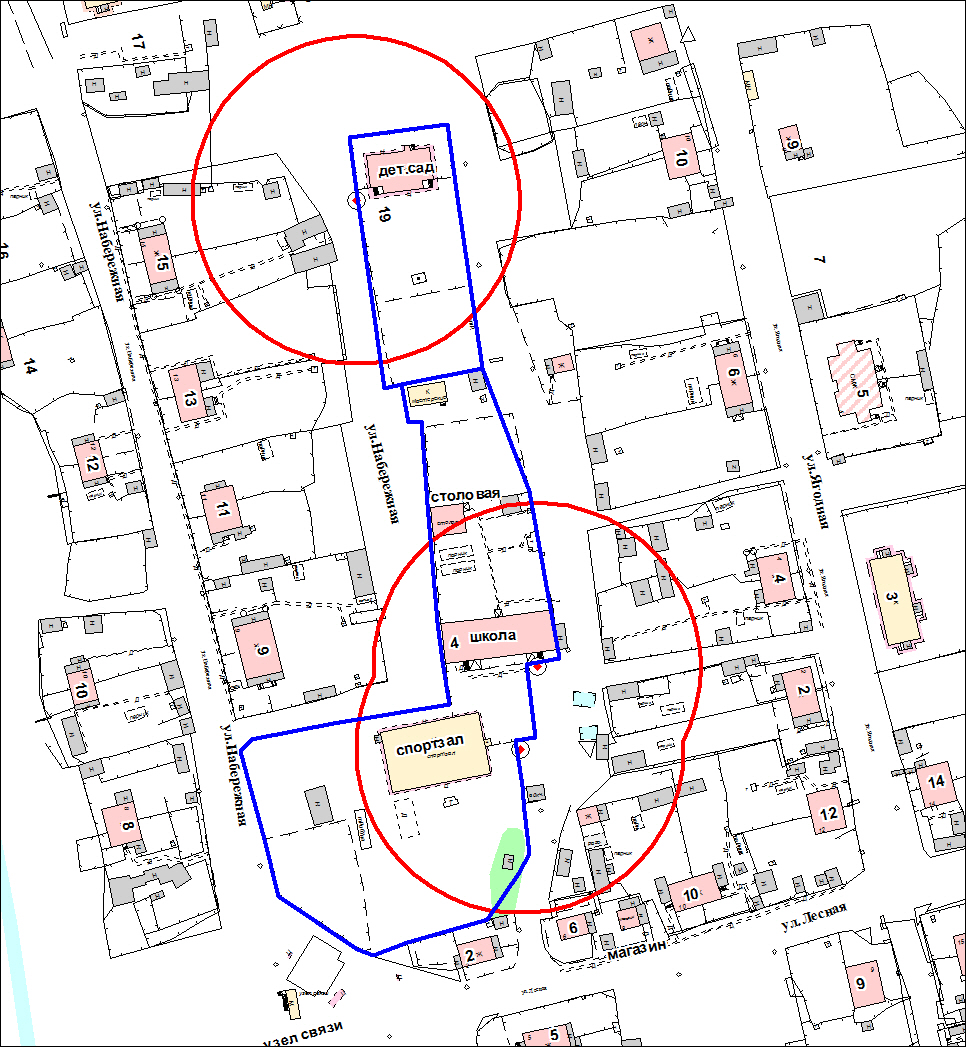 